„PŘÍSTAVIŠTĚ NA LABI – I.fáze“ - přístaviště Poděbrady Zhotovitel Metrostav a.s.	Objednatel: 	Česká republika – Ředitelství vodních cest ČR 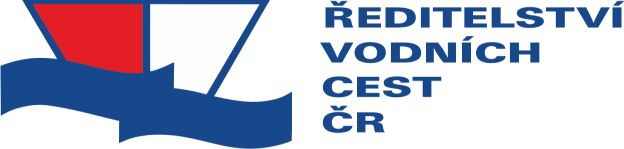    Koželužská 2450/4	nábř. L. Svobody 1222/12    180 00 Praha 8	110 15 Praha 1    IČ: 00014915	IČ: 67981801 NÁZEV ZMĚNOVÉHO LISTU ČÍSLO ZMĚNOVÉHO LISTU: OBJEKT VE KTERÉM JE ZMĚNA: Odpočet nerealizovaných kapitol rozpočtu ZBV 001 Přístaviště Poděbrady 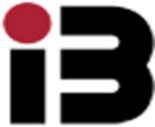 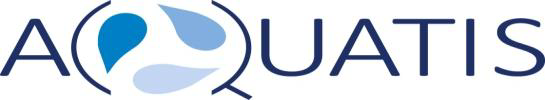 3 976 412,04	-3 976 412,04	0,00	-3 976 412,04	0,00 Investor	Technický dozor stavby	Zhotovitel 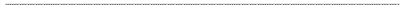 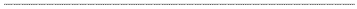 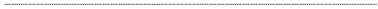 Česká republika – Ředitelství vodních cest ČR	IRIS Bohemia s.r.o.	Metrostav a.s. Strana 1 z 1 ODPOČET ODPOČET PŘÍPOČET PŘÍPOČET ZMĚNA ZMĚNA NOVÝ STAV NOVÝ STAV Cena celkem  [CZK] 1 51 PS 01 Přístavní můstek OLD kpl 1,00 SOD 2 54 PS 04 Elektroobjekty můstek OLD kpl 1,00 SOD -1,00-1,00  0,00 0,00 0,00 0,00 -1,00 -1,00 0,00 0,00 0,00 0,00 